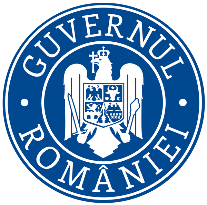              Ministerul Mediului, Apelor și Pădurilor        Agenţia Naţională pentru Protecţia MediuluiDECIZIA ETAPEI DE ÎNCADRAREProiect 24 NOIEMBRIE 2023Ca urmare a solicitării de emitere a acordului de mediu adresată de DISTRIBUȚIE ENERGIE ELECTRICĂ ROMÂNIA SA, cu sediul în municipiul Bistrița, str. Vasile Conta, nr. 11, pentru proiectul “Extindere rețea electrică de distribuție între localitățile Josenii Bârgăului și Strîmba, zona DJ 172D, comuna Josenii Bârgăului, județul Bistrița-Năsăud”, propus a fi amplasat în localitatea Josenii Bârgăului și Strîmba, nr. CF. 26342, comuna Josenii Bârgăului, judeţul Bistriţa-Năsăud, înregistrată la Agenţia pentru Protecţia Mediului Bistriţa-Năsăud cu nr. 6492/25.05.2022, ultima completare cu nr. 14235/23.11.2023, în baza Legii nr. 292/2018 privind evaluarea impactului anumitor proiecte publice și private asupra mediului şi a Ordonanţei de Urgenţă a Guvernului nr. 57/2007 privind regimul ariilor naturale protejate, conservarea habitatelor naturale, a florei şi faunei sălbatice, aprobată cu modificări prin Legea nr. 49/2011, cu modificările și completările ulterioare,Agenţia pentru Protecţia Mediului Bistriţa-Năsăud decide, ca urmare a consultărilor desfăşurate în cadrul şedinţei Comisiei de Analiză Tehnică din data de 22.11.2023, că proiectul: “Extindere rețea electrică de distribuție între localitățile Josenii Bârgăului și Strîmba, zona DJ 172D, comuna Josenii Bârgăului, județul Bistrița-Năsăud”, propus a fi amplasat în localitatea Josenii Bârgăului și Strîmba, nr. CF. 26342, comuna Josenii Bârgăului, județul Bistriţa-Năsăud, nu se supune evaluării impactului asupra mediului. Justificarea prezentei decizii:I. Motivele pe baza cărora s-a stabilit necesitatea neefectuării evaluării impactului asupra mediului sunt următoarele: - proiectul intră sub incidenţa Legii nr. 292/2018 privind evaluarea impactului anumitor proiecte publice şi private asupra mediului, fiind încadrat în Anexa 2, la punctul 13, lit. a) orice modificări sau extinderi, altele decât cele prevăzute la pct. 24 din anexa 1, ale proiectelor prevăzute in anexa nr. 1 sau în prezenta anexă, deja autorizate, executate sau în curs de a fi executate, care pot avea efecte semnificative negative asupra mediului;- proiectul propus nu intră sub incidența art. 28 din Ordonanţa de urgenţă a Guvernului nr. 57/2007 privind regimul ariilor naturale protejate, conservarea habitatelor naturale, a florei şi faunei sălbatice, aprobată cu modificări și completări prin Legea nr. 49/2011, cu modificările și completările ulterioare;	- proiectul propus intră sub incidența art. 48 și 54 din Legea apelor nr. 107/1996, cu modificările și completările ulterioare.Proiectul a parcurs etapa de evaluare iniţială şi etapa de încadrare, din analiza listei de control pentru etapa de încadrare şi în baza criteriilor de selecţie pentru stabilirea necesităţii efectuării evaluării impactului asupra mediului din Anexa 3 la Legea nr. 292/2018, nu rezultă un impact semnificativ asupra mediului al proiectului propus.	Pe parcursul derulării procedurii de mediu, anunţurile publice au fost mediatizate prin: afişare la sediul Primăriei Comunei Josenii Bârgăului, la sediul titularului, publicare în presa locală, afişare pe site-ul şi la sediul A.P.M. Bistriţa-Năsăud. Nu s-au înregistrat observaţii/comentarii/contestaţii din partea publicului interesat pe durata desfășurării procedurii de emitere a actului de reglementare.1. Caracteristicile proiectului:a) dimensiunea și concepția întregului proiect : Prezentul proiect propune extinderea rețelei electrice de distribuție pentru racordarea unui ansamblu de locuințe individuale situate în zona DJ 172C, între localitățile Josenii Bârgăului și Strâmba, județul Bistrița-Năsăud.Racordarea utilizatorilor individuali din cadrul ansamblului de locuinţe colective se va realiza din Derivația LEA 20 kV – Strâmba (din LEA 20 kV Prundu Bârgăului – Bistrița 4), prin intermediul unui post de transformare aerian PTA proiectat. Din PTA proiectat se vor realiza două linii electrice aeriene de joasă tensiune, astfel:circuitul nr. 1 cu L=502 m;circuitul nr. 2 cu L=627 m;Cele două linii de joasă tensiune proiectate (LEA JT) se vor realiza cu conductoare izolate torsadate tip TYIR 50 OL-AL+3x70 mmp, montate pe stâlpi de beton nou proiecați.Se vor amplasa 25 stâlpi în fundație turnată la limita de proprietate. LEA JT nou proiectate vor fi realizate pe marginea DJ 172D. Linia de joasă tensiune proiectată (circuitul nr. 1) TYIR 50 OL-AL+3x70 mmp va supratraversa cursul de apă Muncel pe stâlpi de beton tip 15014. Supratraversarea cursului de apă Muncel va avea lungimea totală de L=46 m.Linia de joasă tensiune proiectată (circuitul nr. 2) TYIR 50 OL-AL+3x70 mmp va supratraversa cursul de apă Valea Mare pe stâlpi de beton tip SE 11. Supratraversarea cursului de apă Valea Mare va avea lungimea totală de L=65 m.În urma realizării lucrărilor, zonele afectate vor fi aduse la starea iniţială, fără modificări ale configuraţiei terenurilor.Lucrări necesare organizării de șantier: Nu sunt necesare lucrări pentru organizarea de şantier.  b) cumularea cu alte proiecte existente și/sau aprobate: Realizarea proiectului nu are legătură cu alte proiecte existente sau planificate.c) utilizarea resurselor naturale, în special a solului, a terenurilor, a apei și a biodiversității: Prin specifcul său, implementarea proiectului necesită nisip şi pietriş, materii prime ce se vor aproviziona de la agenţi economici autorizaţi.d) cantitatea și tipurile de deșeuri generate/gestionate:Deşeurile rezultate în perioada de realizare a investiţiei:- pământ şi pietre din realizarea săpăturilor - cod 17 05 04 - va fi utilizat la amenajarea finală a amplasamentului afectat de lucrări.Deşeurile vor fi evidenţiate şi gestionate de firma constructoare. În contractul de execuţie se va stipula obligaţia executantului de a gestiona deşeurile (colectare, depozitare şi eliminare de pe amplasament).Deşeurile rezultate vor fi colectate selectiv şi gestionate conform legislației în vigoare.e) poluarea și alte efecte negative: În perioada de executare a lucrărilor propuse în proiect, sursele de zgomot sunt reprezentate de către utilaje şi mijloace de transport.În perioada de execuţie se vor lua o serie de măsuri de natură organizatorică şi tehnologică:- lucrările se vor desfăşura strict pe amplasamentele supuse avizării, astfel rezultând o limitare a zgomotelor produse de trafic în zonă; - se va respecta programul de lucru pe timpul zilei;f) Riscurile de accidente majore și/sau dezastre relevante pentru proiectul în cauză, inclusiv cele cauzate de schimbările climatice, conform informațiilor științifice: - Nu există risc de accidente majore sau dezastre.g) Riscurile pentru sănătatea umană (de ex., din cauza contaminării apei sau a poluării atmosferice): - În perioada de execuţie a lucrărilor propuse prin proiect, impactul manifestat asupra populaţiei va fi limitat în timp strict pe perioada desfăşurării lucrărilor, de magnitudine redusă. Activitatea se va desfăşura numai pe timpul zilei – nu va fi afectată perioada de odihnă. 2. Amplasarea proiectelor: 2.1 utilizarea actuală şi aprobată a terenurilor: conform Certificatului de urbanism nr. 6/17.02.2022, prelungit până la data de 02.02.2024, eliberat de Primăria Comunei Josenii Bârgăului, terenurile afectate de lucrări se află în zona de protecție a DJ 172D, domeniul public al județului Bistrița Năsăud, conform CF. nr. 26342 și pe terenurile din proprietățile private ale cetățenilor din comuna Josenii Bârgăului, cu acordul acestora.2.2 resurselor naturale, inclusiv solul, terenurile, apa şi biodiversitatea, din zonă şi din subteranul acesteia: nu se aplică proiectului analizat.2.3 capacitatea de absorbţie a mediului natural, acordându-se o atenţie specială următoarelor zone:a) zone umede, zone riverane, guri ale râurilor – proiectul este amplasat în zona cursurilor de apă Muncel și Valea Mare;b) zone costiere şi mediul marin – proiectul nu se va realiza pe un amplasament situat în zone costiere și mediu marin;c) zonele montane şi forestiere – proiectul nu se va realiza pe un amplasament situat în zone montane și forestiere;d) arii naturale protejate de interes naţional, comunitar, internaţional – proiectul nu este amplasat în arie naturală protejată de interes comunitar;e) zone clasificate sau protejate conform legislaţiei în vigoare: situri Natura 2000 desemnate în conformitate cu legislaţia privind regimul ariilor naturale protejate,conservarea habitatelor naturale, a florei şi faunei sălbatice; zonele prevăzute de legislaţia privind aprobarea Planului de amenajare a teritoriului naţional - Secţiunea a III-a - zone protejate, zonele de protecţie instituite conform prevederilor legislaţiei din domeniul apelor, precum şi a celei privind caracterul şi mărimea zonelor de protecţie sanitară şi hidrogeologică – nu se aplică proiectului analizat;f) zonele în care au existat deja cazuri de nerespectare a standardelor de calitate a mediului prevăzute de legislaţia naţională şi la nivelul Uniunii Europene şi relevante pentru proiect sau în care se consideră că există astfel de cazuri – proiectul nu este amplasat într-o astfel de zonă;g) zonele cu o densitate mare a populației – proiectul nu este amplasat într-o zonă cu o densitate mare a populației;h) peisaje şi situri importante din punct de vedere istoric, cultural sau arheologic – proiectul nu este amplasat în peisaje şi situri importante din punct de vedere istoric, cultural și arheologic.3.Tipurile şi caracteristicile impactului potenţial:a) Importanţa şi extinderea spaţială a impactului - de exemplu, zona geografică şi dimensiunea populaţiei care poate fi afectată: - impactul se va manifesta în zona în care se va realiza proiectul și imediata vecinătate;b) Natura impactului:  - impact direct, pe termen scurt și temporar, se va produce asupra solului şi populaţiei;c) Natura transfrontalieră a impactului: - nu este cazul proiectului analizat; d) Intensitatea şi complexitatea impactului: - se va manifesta doar în timpul implementării proiectului asupra factorului de mediu sol, aer și zgomot. Impactul va fi de intensitate și complexitate redusă;e) Probabilitatea impactului: - prin măsurile adoptate şi prin dotările prevăzute de investiţie, probabilitatea apariţiei unui impact negativ semnificativ este puţin probabilă;- impact cu probabilitate redusă;f) Debutul, durata, frecvenţa şi reversibilitatea preconizate ale impactului: - impactul se va manifesta pe perioada de realizare a lucrărilor, fiind reversibil odată cu încetarea acestora;g) Cumularea impactului cu impactul altor proiecte existente şi/sau aprobate:- realizarea proiectului nu va produce impact cu efect cumulativ;h) Posibilitatea de reducere efectivă a impactului: - prin respectarea măsurilor preventive şi de protecţie a factorilor de mediu propuse, probabilitatea impactului asupra factorilor de mediu este redusă (prin utilizarea mașinilor și utilajelor silențioase și verificate tehnic).II. Motivele pe baza cărora s-a stabilit necesitatea neefectuării evaluării adecvate sunt următoarele:− proiectul propus nu intră sub incidența art. 28 din Ordonanța de urgență a Guvernului nr. 57/2007 privind regimul ariilor naturale protejate, conservarea habitatelor naturale, a florei și faunei sălbatice, aprobată cu modificări și completări prin Legea nr. 49/2011, amplasament în afara ariilor naturale protejate.III. Motivele pe baza cărora s-a stabilit necesitatea neefectuării evaluării impactului asupra corpurilor de apă: − proiectul propus intră sub incidența prevederilor art. 48 și 54 din Legea apelor nr. 107/1996, cu modificările și completările ulterioare.Conform adresei SGA Bistrița-Năsăud nr. 744/A.A./30.10.2023, proiectul propus nu se supune procedurilor de evaluare a impactului asupra corpurilor de apă.      Condiţii de realizare a proiectului:1. Se vor respecta prevederile O.U.G. nr. 195/2005 privind protecţia mediului, cu modificările şi completările ulterioare.2. Se vor respecta documentația tehnică, normativele și prescripțiile tehnice specifice – date, parametrii – justificare a prezentei decizii.3. Pe parcursul execuţiei lucrărilor se vor lua toate măsurile pentru prevenirea poluărilor accidentale, iar la finalizarea lucrărilor se impune refacerea la starea iniţială a terenurilor afectate de lucrări.4. Materialele necesare pe parcursul execuţiei lucrărilor vor fi depozitate numai în locuri special amenajate, astfel încât să se asigure protecţia factorilor de mediu. Se interzice depozitarea necontrolată a deşeurilor.5. Mijloacele de transport şi utilajele folosite vor fi întreţinute corespunzător, pentru reducerea emisiilor de noxe în atmosferă şi prevenirea scurgerilor accidentale de carburanţi/lubrifianţi.6. Se va asigura în permanenţă stocul de materiale şi dotări necesare pentru combaterea efectelor poluărilor accidentale (materiale absorbante pentru eventuale scurgeri de carburanţi, uleiuri, etc.).7. La încheierea lucrărilor se vor îndepărta atât materialele rămase neutilizate, cât şi deşeurile rezultate în timpul lucrărilor.8. Se interzice accesul de pe amplasament pe drumurile publice cu utilaje şi mijloace de transport necurăţate.9. Deşeurile menajere vor fi transportate şi depozitate prin relaţie contractuală cu operatorul de salubritate, iar deşeurile valorificabile se vor preda la societăţi specializate, autorizate pentru valorificarea lor. Colectarea deşeurilor menajere se va face în mod selectiv (cel puţin în 3 categorii), depozitarea temporară fiind realizată doar în incintă. Gestionarea deșeurilor se va face cu respectarea strictă a prevederilor O.U.G. nr. 92/26.08.2021 privind regimul deşeurilor, completată și modificată de Legea 17/2023.10. Atât pentru perioada execuţiei lucrărilor, cât şi în perioada de funcţionare a obiectivului, se vor lua toate măsurile necesare pentru:   - evitarea scurgerilor accidentale de produse petroliere de la mijloacele de transport utilizate;   - evitarea depozitării necontrolate a materialelor folosite şi a deşeurilor rezultate;   - asigurarea permanentă a stocului de materiale și dotări necesare pentru combaterea efectelor poluărilor accidentale (materiale absorbante).11. Titularul proiectului și antreprenorul/constructorul sunt obligați să respecte și să implementeze toate măsurile de reducere a impactului, precum și condițiile prevăzute în documentația care a stat la baza emiterii prezentei decizii.12. Alimentarea cu carburanţi a mijloacelor auto și schimburile de ulei se vor face numai pe amplasamente autorizate.13. În scopul conservării și protejării speciilor de plante și animale sălbatice terestre, acvatice și subterane, prevăzute in anexele nr. 4 A si 4 B din OUG 57/2007 cu modificările și completările ulterioare, care trăiesc în afara ariilor naturale protejate, sunt interzise: a) orice formă de recoltare, capturare, ucidere, distrugere sau vătămare a exemplarelor aflate în mediul lor natural, în oricare dintre stadiile ciclului lor biologic;b) perturbarea intenționată în cursul perioadei de reproducere, de creștere, de hibernare și de migrație;c) deteriorarea, distrugerea și/sau culegerea intenționată a cuiburilor și/sau ouălor din natură;d) deteriorarea și/sau distrugerea locurilor de reproducere ori de odihnă;e) recoltarea florilor și a fructelor, culegerea, tăierea, dezrădăcinarea sau distrugerea cu intenție a acestor plante în habitatele lor naturale, în oricare dintre stadiile ciclului lor biologic;f) deținerea, transportul, vânzarea sau schimburile în orice scop, precum și oferirea spre schimb sau vânzare a exemplarelor luate din natură, în oricare dintre stadiile ciclului lor biologic14. Se vor respecta toate condițiile și măsurile din Avizul de gospodărire a apelor nr. BN emis de A.B.A. SOMEȘ TISA- Sistemul de Gospodărire a Apelor Bistrița-Năsăud, cu următoarele condiții:15. La finalizarea investiţiei, titularul va notifica Agenţia pentru Protecţia Mediului Bistriţa-Năsăud şi Comisariatul Judeţean Bistrița-Năsăud al Gărzii Naționale de Mediu pentru verificarea conformării cu actul de reglementare. Prezenta decizie este valabilă pe toată perioada de realizare a proiectului, iar în situația în care intervin elemente noi, necunoscute la data emiterii prezentei decizii sau se modifică condițiile care au stat la baza emiterii acesteia, titularul proiectului are obligația de a notifica autoritatea competentă emitentă.Orice persoană care face parte din publicul interesat și care se consideră vătămată într-un drept al său ori într-un interes legitim se poate adresa instanței de contencios administrativ competente pentru a ataca, din punct de vedere procedural sau substanțial, actele, deciziile ori omisiunile autorității publice competente care fac obiectul participării publicului, inclusiv aprobarea de dezvoltare, potrivit prevederilor Legii contenciosului administrativ nr. 554/2004, cu modificările și completările ulterioare.Se poate adresa instanței de contencios administrativ competente și orice organizație neguvernamentală care îndeplinește condițiile prevăzute la art. 2 din Legea nr. 292/2018 privind evaluarea impactului anumitor proiecte publice și private asupra mediului, considerându-se că acestea sunt vătămate într-un drept al lor sau într-un interes legitim.Actele sau omisiunile autorității publice competente care fac obiectul participării publicului se atacă în instanță odată cu decizia etapei de încadrare, cu acordul de mediu ori, după caz, cu decizia de respingere a solicitării de emitere a acordului de mediu, respectiv cu aprobarea de dezvoltare sau, după caz, cu decizia de respingere a solicitării aprobării de dezvoltare.Înainte de a se adresa instanței de contencios administrativ competente, persoanele prevăzute la art. 21 din Legea nr. 292/2018 privind evaluarea impactului anumitor proiecte publice și private asupra mediului au obligația să solicite autorității publice emitente a deciziei prevăzute la art. 21 alin. (3) sau autorității ierarhic superioare revocarea, în tot sau în parte, a respectivei decizii. Solicitarea trebuie înregistrată în termen de 30 de zile de la data aducerii la cunoștința publicului a deciziei.Autoritatea publică emitentă are obligația de a răspunde la plângerea prealabilă prevăzută la art. 22 alin. (1), în termen de 30 de zile de la data înregistrării acesteia la acea autoritate.Procedura de soluționare a plângerii prealabile prevăzută la art. 22 alin. (1) este gratuită și trebuie să fie echitabilă, rapidă și corectă.Prezenta decizie poate fi contestată în conformitate cu prevederile Legii nr. 292/2018 privind evaluarea impactului anumitor proiecte publice și private asupra mediului și ale Legii nr. 554/2004, cu modificările și completările ulterioare.DIRECTOR EXECUTIV,biolog-chimist Sever Ioan ROMAN            ŞEF SERVICIU 		                                              ŞEF SERVICIU AVIZE, ACORDURI, AUTORIZAŢII,         CALITATEA FACTORILOR DE MEDIU         ing. Marinela Suciu  					    ing. Anca Zaharie       ÎNTOCMIT, 						         ÎNTOCMIT,	                       ing. Carmen Cîmpan	                                                    ing. Paul RusAGENŢIA PENTRU PROTECŢIA MEDIULUI BISTRITA-NASAUDAdresa: municipiul Bistrița, strada Parcului, nr. 20, Cod. 420035, Jud. Bistrita-NasaudE-mail: office@apmbn.anpm.ro ; Tel. 0263 224 064; Fax . 0263 223 709AGENŢIA PENTRU PROTECŢIA MEDIULUI BISTRIȚA - NĂSĂUD Operator de date cu caracter personal, conform Regulamentului (UE) 2016/679